Approved by order of "Azerbaijan Caspian Shipping" Closed Joint Stock Company dated 1st of December 2016 No. 216.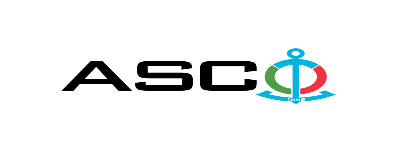 “AZERBAIJAN CASPIAN SHIPPING” CLOSED JOINT STOCK COMPANYANNOUNCES AN OPEN BIDDING FOR PROCUREMENT OF ABRASIVE PAPER, SHARPENING AND CUTTING GRINDER AND WHETTING STONESB I D D I N G   No. AM-027 /2019Procurement Committee of "ACS" CJSC(On the participant`s letter head)APPLICATION FOR PARTICIPATION IN THE OPEN BIDDING___________ city                                                                          “__”_______20____________№           							                                                                                          To attention of Mr. Jabrail MahmudluChairman of Procurement Committee of  "ACS" CJSCWe, hereby confirm the intention of [ to state full name of the participant ] to participate  in the open bidding No.  [ bidding No. shall be inserted by participant ] announced by "ACS" CJSC in respect of procurement of "__________________" .Moreover, we confirm that no winding - up or bankruptcy proceeding is being performed or there is no circumstance of cessation of activities or any other circumstance that may impede participation of [ to state full name of the participant ]  in the stated bidding. In addition, we warrant that [ to state full name of the participant ] is not an affiliate of "ACS" CJSC.Below mentioned contact details are available to respond to any question that may emerge in relation to the documents submitted and other issues : Contact person :  . . . . . . . . . . . . . . . . . . . . . . .  Position of the contact person  :. . . . . . . . . . . . . . . . . . . . . . . Telephone No. : . . . . . . . . . . . . . . . . . . . . . . . Fax No. : . . . . . . . . . . . . . . . . . . . . . . . E-mail address. : . . . . . . . . . . . . . . . . . . . . . . . Attachment :Original of the bank evidence as  a proof of payment of participation fee  – __ page(s).________________________________                                   _______________________(initials of the authorized person)                                                                                                        (signature of the authorized person)_________________________________                                                   (position of the authorized person)                                                                                                                          STAMP HERELIST OF ABRASIVE PAPER, SHARPENING AND CUTTING GRINDER AND WHETTING STONESOnly DDP shall be accepted as a delivery term form local entities. Price offers shall be accepted in manats.  Other conditions shall not be accepted.  Legal entities and individuals may participate as one bidder for each bidding  and may submit only one bidding offer as a bidder It is necessary to indicate the model, certificate of origin and the country of manufacture of each good for which quotation is submitted by the relevant entity. The winning company must submit the samples and agree on them with the procuring company before conclusion of the contract.N o t e : The goods will be received in portions within 3 months depending on the extent of necessity.For technical questions please contact : Samir Humbatov, Deputy Head of “Zıgh” dry port050 457 56 56samir.humbatov@asco.az Elvin Aliyev, “Denizchi repair and construction” LLC ( 050 ) 228 63 64 elvin.aliyev@asco.az Due diligence shall be performed in accordance with the Procurement Guidelines of "Azerbaijan Caspian Shipping" Closed Joint Stock Company prior to the conclusion of the purchase agreement with the winner of the bidding.  Such winner company shall enter the following link ( http://www.acsc.az/az/pages/2/241 ) and fill in the special application  or present the following documents :http://www.acsc.az/az/pages/7/247 Articles of association of the Company (including all amendments and changes thereto) An extract from state registry of commercial legal entities  (such extract to be issued not later than last 1 month)Information on the founder in case if the founder of the company is a legal entityCertificate of Tax Payer`s Identification Number Audited accounting balance sheet or tax declaration  (depending on the taxation system) / reference issued by taxation bodies on non-existence of debts for tax Identification card of the legal representative Licenses necessary for provision of the relevant services / works  (if any)No agreement of purchase shall be concluded with the company which did not present the above-mentioned documents or failed to be assessed positively as a result of the due diligence performed! Submission documentation required for participation in the bidding :Application for participation in the bidding (template has been attached hereto) ;Bank evidence as a proof of participation fee ;Bidding offer At the initial stage, application for participation in the bidding ( signed and stamped ) and bank evidence proving payment of participation fee shall be submitted in English, Russian or in Azerbaijani languages to the official address of "Azerbaijan Caspian Shipping" CJSC or email address of contact person in charge by the date of 26.02.2019, 18.00 Baku time.Description (list) of goods, works or services has been attached hereto. The amount of participation fee and collection of general terms and conditions (bidding offer documentation)  :Any participant (bidder), who desires to participate in the bidding and to submit its bidding offer, shall pay for participation fee stated below and shall submit the evidence as a proof of payment to "ACS" CJSC not later than the date stipulated in section one.  All participants (bidders), who have fulfilled these requirements, may obtain general terms relating to the procurement subject from contact person in charge by the date envisaged in section III of this announcement at any time from 09.30 till 17.30 at any business day of the week.  LOT-_ AZN 00 (VAT inclusive) or its equivalent which may be paid in USD or EURO.   Account No. :Except for circumstances where the bidding is cancelled by ACS CJSC, participation fee shall in no case be refunded !Final deadline date and time for submission of the bidding offer :All participants, which have submitted their application for participation in the bidding and bank evidence as a proof of payment of participation fee by the date and time stipulated in section one, shall submit their bidding offer (one original and two copies) enclosed in sealed envelope to "ACS" CJSC by the date of 07.03.2019, by 15.00 Baku time.All bidding offer envelopes submitted after above-mentioned date and time shall be returned back unopened. Applicable rules in the bidding and exclusive right of "ACS" CJSC :The bidding shall be held in accordance with the order dated 12 June 2014, No. 99 and " Guidelines for Organization and Management of procurement in "Azerbaijan Caspian Shipping" Closed Joint Stock Company" which has been approved on the basis of such order.   "Azerbaijan Caspian Shipping" Closed  Joint Stock Company shall be entitled to refuse all bidding offers and terminate the bidding in accordance with " Guidelines for Organization and Management of procurement in "Azerbaijan Caspian Shipping" Closed Joint Stock Company".Address of the procuring company :The Azerbaijan Republic, Baku city, AZ1029 (postcode), Heydar Aliyev Avenue 152, “Chinar Plaza” 24th floor, Procurement Committee of ACSC. Contact person in charge :Vugar Jalilov Secretary of the Procurement Committee of "ACS" CJSCTelephone No. : +994 12 404 37 00 (1132)Email address: tender@asco.az Contact person on legal issues :Telephone No. : +994 50 277 02 85E-mail address. :  Huquq.meslehetcisi@asco.azTender offer envelopes` opening date and time :The opening of the envelopes shall take place on 07.03.2019, at 16.00 Baku time in the address stated in section V of the announcement.  Information  on the winner of the bidding :Information on the winner of the bidding can be found on the announcement tab from the official website of  "ACS" CJSC.  Other conditions of the bidding :p / nNomination of goodsMeasurement unitQuantityTRANSPORTATION FLEET1Disc for grinder Ø 100 (cutting disc) p i e c e ( s ) 502Disc for grinder 115 mm (cutting disc)p i e c e ( s ) 1503Sharpening disc 32 x 150p i e c e ( s ) 20The Caspian Sea Oil Fleet 1Sharpening disc 200 x 20 x 32, (tungsten carbide) (GC-F60-N-5V-35M/S) GOST 2424-83p i e c e ( s ) 102Sharpening disc 300 x 40 x 127, (tungsten carbide) (GC-F60-N-5V-35M/S) GOST 2424-83p i e c e ( s ) 43Sharpening disc 400 x 40 x 127, (tungsten carbide) (GC-F60-N-5V-35M/S) GOST 2424-83p i e c e ( s ) 104Diamond disc Ø 125 mm (for grinder) GOST 21963-82p i e c e ( s ) 205Diamond disc Ø 230 mm (for grinder) GOST 21963-82p i e c e ( s ) 206Abrasive paper P40 GOST 13344-79m 257Abrasive paper P100 GOST 13344-79m 258Abrasive paper P200 GOST 13344-79m 259Abrasive paper P150 GOST 13344-79m 2510Abrasive paper P240 GOST 6456-82 / 225 x 275 mmp i e c e ( s ) 5011Abrasive paper P600 GOST 6456-82 / 225 x 275 mmp i e c e ( s ) 5012Abrasive paper P2000 GOST 6456-82 / 225 x 275 mmp i e c e ( s ) 5013Disc for grinder Ø 125 x 3 (cutting disc) GOST 21963-82p i e c e ( s ) 5014Disc for grinder Ø 230 x 3 (cutting disc) GOST 21963-82p i e c e ( s ) 5015Disc for grinder Ø 125 x 6 (grinding disc) GOST 21963-82p i e c e ( s ) 5016Disc for grinder Ø 230 x 6 (grinding disc) GOST 21963-82p i e c e ( s ) 5017Abrasive paper 24 (blue for grinding machine) Ø 125 mm GOST 13344-79p i e c e ( s ) 5018Abrasive paper 100 (blue for grinding machine) Ø 125 mm GOST 13344-79p i e c e ( s ) 5019Abrasive paper 1500 (blue for grinding machine) Ø 125 mm GOST 13344-79p i e c e ( s ) 5020Ø 400 mm x 4 x 50  size machine saw for cutting of wood (tungsten carbide)p i e c e ( s ) 521Attachment for joining plane 600 mm x 40 mm p i e c e ( s ) 8“Bibiheybat” Ship Repair Yard1Abrasive paper № 220m e t r e (s)  752Abrasive paper № 150m e t r e (s)  503Abrasive paper № 80m e t r e (s)  504Whetting attachment for grinding machine P80 (palifan)p i e c e ( s ) 205Disc for cutting of ceramic tiles  Ø 25 (diamond)p i e c e ( s ) 56Attachment for grinding machine Ø 125p i e c e ( s ) 257Polishing attachment No. 100p i e c e ( s ) 3008Polishing attachment No. 80p i e c e ( s ) 3009Disc for grinder 115 mm (whetting disc)p i e c e ( s ) 2510Disc for grinder 125 mm (cutting disc)p i e c e ( s ) 35011Disc for grinder 125 mm (whetting disc)p i e c e ( s ) 25012Disc for grinder  Ø 230 X BX22.23 mm (designed for whetting of metal) p i e c e ( s ) 25013Disc for grinder  Ø 230  (designed for cutting of metal)p i e c e ( s ) 300“Zigh” Ship Repair and Construction Yard1Abrasive paper № 80m 212Disc for grinder Ø 115 x 3 mm (cutting disc)  p i e c e ( s ) 3003Disc for grinder Ø 125 x 3 mm (cutting disc) p i e c e ( s ) 804Sharpening disc 400 x 40 x 127, (tungsten carbide) (GC-F60-N-5V-35M/S) GOST 2424-83p i e c e ( s ) 95Sharpening disc 400 x 40 x 127, (basic) (A-F60-M/N-5V-35M/S) GOST 2424-83p i e c e ( s ) 96A5 size whetting stick for pencil grinder  p i e c e ( s ) 8007405 mm (16") x 3 mm (1/8") x 25.4 mm (1")  cutting disc p i e c e ( s ) 5008CUTTING DISC 7" SIZE 180 MM X 3 MM X 22 MMp i e c e ( s ) 1009SAND PAPER  GRIT 60 (p 60 b-200 mm NORTON)m e t r e (s)  10010SAND PAPER GRIT 80 (p 80 b-200 mm NORTON)m e t r e (s)  30011Abrasive paper for grinding machine  No. 80  B-120 mm (blue)m e t r e (s)  812Abrasive paper for grinding machine No. 120 B-120 mm (blue)m e t r e (s)  813Abrasive paper for grinder  200 Ø 125 mm p i e c e ( s ) 5014Abrasive paper (diamond type) for grinder  150 Ø 125 mmp i e c e ( s ) 10015Abrasive paper for grinder 120 Ø 125 mm p i e c e ( s ) 5016Abrasive paper for grinder 80 Ø 125 mm p i e c e ( s ) 2017Abrasive paper for grinder 60 Ø 125 mm p i e c e ( s ) 4018Abrasive paper for grinder 40 Ø 125 mm p i e c e ( s ) 40"Zigh" Dry Cargo Port1Disk for grinder  Ø 115 (designed for metal)p i e c e ( s ) 72Disk for grinder Ø 115 mm (designed for whetting of metal) p i e c e ( s ) 7“Denizchi repair and construction” LLC1Floor lamination nailP a c k (s)502Disc for grinder  230-3 (designed for metal) p i e c e ( s ) 1403Disc for grinder  230-B-4 (designed for metal) p i e c e ( s ) 1254Disc for grinder  (designed for metal) F230 p i e c e ( s ) 1405Knife blade for fret saw p i e c e ( s ) 606Disc for grinder Ø 125 x 3 (designed for cutting of wood) p i e c e ( s ) 507Disc for grinder Ø 180 x 3 (designed for cutting of wood) p i e c e ( s ) 408Disc for grinder Ø 230 x 3 (designed for cutting of wood) p i e c e ( s ) 1609Diamond disc Ø 125 mm (for grinder) p i e c e ( s ) 4010Diamond disc Ø 230 mm (for grinder) p i e c e ( s ) 3011Ø 300 mm machine saw for cutting of laminated flooring  p i e c e ( s ) 2012Ø 300 mm machine saw for cutting of wood p i e c e ( s ) 4013Abrasive paper No. 120 m 24014Abrasive paper No. 150 m 24015Abrasive paper No. 180 m 24016Abrasive paper 320 (blue for grinding machine) Ø 125 mm  p i e c e ( s ) 3617Abrasive paperm 217518Handy sawp i e c e ( s ) 15Shammad Yolchuyev, Head of the Procurement Department of the "Marine Transportation Fleet" -  0503707909shammad.yolchuyev@asco.azSuleyman Mammadov, Head of the Warehouse  of Procurement Department of the Marine Transportation Fleet  051 454 06 00suleyman.mammadov@asco.azMahir Isayev, Head of the Procurement Service of the Caspian Sea Oil Fleet  050 292 12 32mahir.isayev@asco.azIman Abdullayev, Deputy Head of the Procurement Service of the Caspian Sea Oil Fleet  055 555 54 49iman.abdullayev@asco.azGuliyev Gulu - "Bibiheybat" Ship Repair Yard, Procurement Department, Head of the Procurement Department of "Bibiheybat" Ship Repair Yard - 0502207820qulu.quliyev@asco.azSabuhi Bagirov, Head of the Procurement Department of "Zykh" Ship Repair and Construction Yard 050 458 02 02 
sabuxi.bagirov@asco.azZohra Orujova - "Zigh" Ship Repair Yard, Procurement Department, Engineer of the Procurement Department of "Zigh" Ship Repair Yard 050 350 11 65zohra.orucova@asco.az